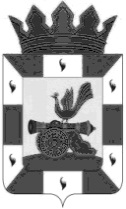 ПРОЕКТАДМИНИСТРАЦИЯ МУНИЦИПАЛЬНОГО ОБРАЗОВАНИЯ «СМОЛЕНСКИЙ РАЙОН» СМОЛЕНСКОЙ ОБЛАСТИП О С Т А Н О В Л Е Н И Еот _____________  №  ________О внесении изменений в муниципальную  программу «Социальная адаптация граждан пожилого возраста» на 2019-2021 годы.В соответствии со ст. 179 Бюджетного кодекса Российской Федерации, в целях повышения эффективности и рационального использования средств бюджета муниципального образования «Смоленский район» Смоленской областиАДМИНИСТРАЦИЯ МУНИЦИПАЛЬНОГО ОБРАЗОВАНИЯ «СМОЛЕНСКИЙ РАЙОН» СМОЛЕНСКОЙ ОБЛАСТИ ПОСТАНОВЛЯЕТ:Внести в муниципальную программу «Социальная адаптация граждан пожилого возраста» на 2019-2021 годы, утвержденную постановлением Администрации муниципального образования «Смоленский район» Смоленской области от 28.12.2018 № 2107 следующие изменения:         пункт 2 «Мероприятия по социальной адаптации» Приложения к программе «Перечень программных мероприятий» изложить в редакции согласно приложению;         пункт 3 «Мероприятия по социальному обслуживанию» Приложения к программе «Перечень программных мероприятий» изложить в редакции согласно приложению; Настоящее Постановление вступает в силу после опубликования в газете «Сельская правда»Глава муниципального образования«Смоленский район» Смоленской области                        О.Н. ПавлюченковаПриложениек  постановлению Администрации  муниципального                                                                                                                          образования  «Смоленский район»                                                                                                                                                        Смоленской  области  от ______________  № _____Приложениек  постановлению Администрации  муниципального                                                                                                                          образования  «Смоленский район»                                                                                                                                                        Смоленской  области  от ______________  № _____Приложениек  постановлению Администрации  муниципального                                                                                                                          образования  «Смоленский район»                                                                                                                                                        Смоленской  области  от ______________  № _____Приложениек  постановлению Администрации  муниципального                                                                                                                          образования  «Смоленский район»                                                                                                                                                        Смоленской  области  от ______________  № _____Приложениек  постановлению Администрации  муниципального                                                                                                                          образования  «Смоленский район»                                                                                                                                                        Смоленской  области  от ______________  № _____Приложениек  постановлению Администрации  муниципального                                                                                                                          образования  «Смоленский район»                                                                                                                                                        Смоленской  области  от ______________  № _____Наименование мероприятия201920202021Исполнитель, соисполнитель мероприятия /участники по согласованиюИсполнитель, соисполнитель мероприятия /участники по согласованию2. Мероприятия по социальной адаптации2. Мероприятия по социальной адаптации2. Мероприятия по социальной адаптации2. Мероприятия по социальной адаптации2. Мероприятия по социальной адаптации2. Мероприятия по социальной адаптацииПроведение значимых мероприятий по Российскому календарю (День Победы, День освобождения Смоленщины, День пожилого человека, День Героя и т.п.)10,010,010,0Комитет по культуре, комитет по образованиюКомитет по культуре, комитет по образованиюПроведение районных фестивалей, конкурсов талантов, обеспечение участие  пожилых людей в творческом процессе.11,06,06,0Комитет по культуреКомитет по культуреПроведение физкультурно-оздоровительных, спортивных мероприятий, мероприятий  ВФСК ГТО, обеспечение условий для их занятий физической культурой и спортом5,05,05,0Комитет по культуреКомитет по культуреПроведение поздравительных акций, приуроченных к значимым событиям по Российскому календарю24,024,024,0Администрация муниципального образования «Смоленский район» Смоленской области, комитет по культуре, комитет по образованиюАдминистрация муниципального образования «Смоленский район» Смоленской области, комитет по культуре, комитет по образованию3.Мероприятия по социальному обслуживанию3.Мероприятия по социальному обслуживанию3.Мероприятия по социальному обслуживанию3.Мероприятия по социальному обслуживанию3.Мероприятия по социальному обслуживанию3.Мероприятия по социальному обслуживаниюПроведение «Акции – помощь» при участии волонтерских организаций, отрядов из числа учащихся образовательных учреждений, работников бюджетной сферы и иных добровольческих групп2,02,02,0Комитет по культуре, комитет по образованиюКомитет по культуре, комитет по образованиюПоддержка и продвижение социальных проектов, направленных на оказание социальной помощи-5,05,0Администрация муниципального образования «Смоленский район» Смоленской области, комитет по культуре, комитет по образованиюАдминистрация муниципального образования «Смоленский район» Смоленской области, комитет по культуре, комитет по образованию